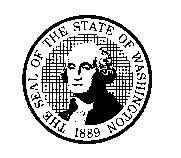 DEPARTMENT OF CHILDREN, YOUTH, AND FAMILIESPersonal InformationDEPARTMENT OF CHILDREN, YOUTH, AND FAMILIESPersonal InformationNAMENAMENAMEIt is important that the Licensing Division (LD) worker completing your home study gets to know you.  These questions about your family background, education, employment, interests, values, lifestyle, relationships, child-rearing ideas, and religious affiliation are the first steps in that process.  There are no right or wrong answers.  If there are questions you would rather discuss in person, please indicate this in the space provided.Your LD licensor/home study worker will review this information before starting your home study and will use it as a basis for discussion during the interview process. Please be descriptive in your answers. If you would like to complete the form electronically, you may download the form from: https://www.dshs.wa.gov/fsa/forms?field_number_value=&title=&=Apply Input the form number 15-276 to download this form.  You can e-mail a signed copy of the document to your licensor/home study worker and/or provide them with a hard copy.Each applicant/caregiver needs to complete this form.  If you have difficulty answering any part of this questionnaire or need additional assistance, please discuss this with your licensor/home study worker.It is important that the Licensing Division (LD) worker completing your home study gets to know you.  These questions about your family background, education, employment, interests, values, lifestyle, relationships, child-rearing ideas, and religious affiliation are the first steps in that process.  There are no right or wrong answers.  If there are questions you would rather discuss in person, please indicate this in the space provided.Your LD licensor/home study worker will review this information before starting your home study and will use it as a basis for discussion during the interview process. Please be descriptive in your answers. If you would like to complete the form electronically, you may download the form from: https://www.dshs.wa.gov/fsa/forms?field_number_value=&title=&=Apply Input the form number 15-276 to download this form.  You can e-mail a signed copy of the document to your licensor/home study worker and/or provide them with a hard copy.Each applicant/caregiver needs to complete this form.  If you have difficulty answering any part of this questionnaire or need additional assistance, please discuss this with your licensor/home study worker.It is important that the Licensing Division (LD) worker completing your home study gets to know you.  These questions about your family background, education, employment, interests, values, lifestyle, relationships, child-rearing ideas, and religious affiliation are the first steps in that process.  There are no right or wrong answers.  If there are questions you would rather discuss in person, please indicate this in the space provided.Your LD licensor/home study worker will review this information before starting your home study and will use it as a basis for discussion during the interview process. Please be descriptive in your answers. If you would like to complete the form electronically, you may download the form from: https://www.dshs.wa.gov/fsa/forms?field_number_value=&title=&=Apply Input the form number 15-276 to download this form.  You can e-mail a signed copy of the document to your licensor/home study worker and/or provide them with a hard copy.Each applicant/caregiver needs to complete this form.  If you have difficulty answering any part of this questionnaire or need additional assistance, please discuss this with your licensor/home study worker.Reason for ApplyingReason for ApplyingReason for Applying1.	Why do you want to be a foster parent or unlicensed caregiver for children in out-of-home care?1.	Why do you want to be a foster parent or unlicensed caregiver for children in out-of-home care?1.	Why do you want to be a foster parent or unlicensed caregiver for children in out-of-home care?A.  Applicant BackgroundA.  Applicant BackgroundA.  Applicant BackgroundFamily Facts:Where were you born and raised?       Please specify the name(s) and relationship(s) of the individual(s) who raised you:       Describe your relationship with your parents / caregivers while growing up and your current relationship.Family Facts:Where were you born and raised?       Please specify the name(s) and relationship(s) of the individual(s) who raised you:       Describe your relationship with your parents / caregivers while growing up and your current relationship.Family Facts:Where were you born and raised?       Please specify the name(s) and relationship(s) of the individual(s) who raised you:       Describe your relationship with your parents / caregivers while growing up and your current relationship.Please list the name(s), age(s) and location(s) of all your siblings.  What was your relationship with your sibling(s) growing up and what does your relationship and contact look like now?Please list the name(s), age(s) and location(s) of all your siblings.  What was your relationship with your sibling(s) growing up and what does your relationship and contact look like now?Please list the name(s), age(s) and location(s) of all your siblings.  What was your relationship with your sibling(s) growing up and what does your relationship and contact look like now?5.	What contact will the children placed in your home have with your sibling(s)?  Are there any concerns? 5.	What contact will the children placed in your home have with your sibling(s)?  Are there any concerns? 5.	What contact will the children placed in your home have with your sibling(s)?  Are there any concerns? 6.	Describe your childhood and what it was like living in your home.6.	Describe your childhood and what it was like living in your home.6.	Describe your childhood and what it was like living in your home.7.	Describe your personality, as you see yourself.7.	Describe your personality, as you see yourself.7.	Describe your personality, as you see yourself.8.	Describe how your family and friends see you.8.	Describe how your family and friends see you.8.	Describe how your family and friends see you.Education:1.	What is the highest grade you completed?       2.	List the degrees / certificates with the dates that you have earned and from what school / institution (including GED or high school diploma).Education:1.	What is the highest grade you completed?       2.	List the degrees / certificates with the dates that you have earned and from what school / institution (including GED or high school diploma).Education:1.	What is the highest grade you completed?       2.	List the degrees / certificates with the dates that you have earned and from what school / institution (including GED or high school diploma).3.  What expectations regarding education do you have for the children in your home?3.  What expectations regarding education do you have for the children in your home?3.  What expectations regarding education do you have for the children in your home?Employment History / Military Service:Have you served in the military?   Yes   NoFrom      		To:      		Branch of Armed Forces       		 Rank      	Type of Discharge       		Please describe your work history starting with your current job.Employment History / Military Service:Have you served in the military?   Yes   NoFrom      		To:      		Branch of Armed Forces       		 Rank      	Type of Discharge       		Please describe your work history starting with your current job.Employment History / Military Service:Have you served in the military?   Yes   NoFrom      		To:      		Branch of Armed Forces       		 Rank      	Type of Discharge       		Please describe your work history starting with your current job.3.	Please list the days and hours of your normal work week.4.	Describe how the placement of a child in your home may impact your work schedule.3.	Please list the days and hours of your normal work week.4.	Describe how the placement of a child in your home may impact your work schedule.3.	Please list the days and hours of your normal work week.4.	Describe how the placement of a child in your home may impact your work schedule.5.	What are your plans for child care?5.	What are your plans for child care?5.	What are your plans for child care?6.	Children in out of home care likely have medical appointments, visits and staffing.  Describe how you will handle these demands on your time.6.	Children in out of home care likely have medical appointments, visits and staffing.  Describe how you will handle these demands on your time.6.	Children in out of home care likely have medical appointments, visits and staffing.  Describe how you will handle these demands on your time.Values, Goals, Interests, and Activities:1.	Describe your values.Values, Goals, Interests, and Activities:1.	Describe your values.Values, Goals, Interests, and Activities:1.	Describe your values.2.	Describe your personal and family goals.2.	Describe your personal and family goals.2.	Describe your personal and family goals.3. 	What are your interests and/or hobbies?3. 	What are your interests and/or hobbies?3. 	What are your interests and/or hobbies?Cultural Heritage1.	How do you value culture in your own family?  A person’s cultural background includes such things as family traditions, customs, religion, ethnicity, and lifestyle.Cultural Heritage1.	How do you value culture in your own family?  A person’s cultural background includes such things as family traditions, customs, religion, ethnicity, and lifestyle.Cultural Heritage1.	How do you value culture in your own family?  A person’s cultural background includes such things as family traditions, customs, religion, ethnicity, and lifestyle.2.	Describe how you would help a child preserve and appreciate his/her heritage.2.	Describe how you would help a child preserve and appreciate his/her heritage.2.	Describe how you would help a child preserve and appreciate his/her heritage.3.	What is your primary language?        Do you speak any other language(s) fluently?    Yes   NoIf so, what language(s)?      3.	What is your primary language?        Do you speak any other language(s) fluently?    Yes   NoIf so, what language(s)?      3.	What is your primary language?        Do you speak any other language(s) fluently?    Yes   NoIf so, what language(s)?      B.  RelationshipsB.  RelationshipsB.  RelationshipsSpouse / Partner:1.	Describe your significant relationships and your marital / civil union / domestic partnership history.  Include dates of marriages, divorces / annulments / dissolutions and reasons the relationship ended, if applicable.Spouse / Partner:1.	Describe your significant relationships and your marital / civil union / domestic partnership history.  Include dates of marriages, divorces / annulments / dissolutions and reasons the relationship ended, if applicable.Spouse / Partner:1.	Describe your significant relationships and your marital / civil union / domestic partnership history.  Include dates of marriages, divorces / annulments / dissolutions and reasons the relationship ended, if applicable.2.	If not married, please describe any relationship that might impact you caring for children.2.	If not married, please describe any relationship that might impact you caring for children.2.	If not married, please describe any relationship that might impact you caring for children.3.	Describe your partner.3.	Describe your partner.3.	Describe your partner.4.	How are decisions made and differences resolved with your partner?4.	How are decisions made and differences resolved with your partner?4.	How are decisions made and differences resolved with your partner?5.	How would you feel, and what would you do, if the child placed in your care becomes a disruptive influence on your relationship?5.	How would you feel, and what would you do, if the child placed in your care becomes a disruptive influence on your relationship?5.	How would you feel, and what would you do, if the child placed in your care becomes a disruptive influence on your relationship?Children: (If you don’t have children, skip to next section)1.	Describe all of your children (minor and adult), including their age and geographical location.Children: (If you don’t have children, skip to next section)1.	Describe all of your children (minor and adult), including their age and geographical location.Children: (If you don’t have children, skip to next section)1.	Describe all of your children (minor and adult), including their age and geographical location.2.	If your children have special needs or diagnosis, how are their needs met?2.	If your children have special needs or diagnosis, how are their needs met?2.	If your children have special needs or diagnosis, how are their needs met?3.	How might the placement of a new child(ren) in your home affect your own child(ren)?3.	How might the placement of a new child(ren) in your home affect your own child(ren)?3.	How might the placement of a new child(ren) in your home affect your own child(ren)?4.	If you have children under the age of 18 that do not live with you, describe the circumstances, how often you see them and your financial responsibility for those children.4.	If you have children under the age of 18 that do not live with you, describe the circumstances, how often you see them and your financial responsibility for those children.4.	If you have children under the age of 18 that do not live with you, describe the circumstances, how often you see them and your financial responsibility for those children.5.	Have any of your children ever been involved with the court system?  If yes, briefly describe.5.	Have any of your children ever been involved with the court system?  If yes, briefly describe.5.	Have any of your children ever been involved with the court system?  If yes, briefly describe.Others in Your Home or on Your Property:1.	Identify and provide a brief description of any people living in your home or on your property.  Describe how they may interact with any child placed with you.Others in Your Home or on Your Property:1.	Identify and provide a brief description of any people living in your home or on your property.  Describe how they may interact with any child placed with you.Others in Your Home or on Your Property:1.	Identify and provide a brief description of any people living in your home or on your property.  Describe how they may interact with any child placed with you.Will they:Provide any care of the child(ren)?	  Yes   No 	Transport child(ren)?	  Yes   No 	Provide any supervision of the child(ren)?	  Yes   No 	Have unsupervised contact with a child(ren)?	  Yes   NoWill they:Provide any care of the child(ren)?	  Yes   No 	Transport child(ren)?	  Yes   No 	Provide any supervision of the child(ren)?	  Yes   No 	Have unsupervised contact with a child(ren)?	  Yes   NoWill they:Provide any care of the child(ren)?	  Yes   No 	Transport child(ren)?	  Yes   No 	Provide any supervision of the child(ren)?	  Yes   No 	Have unsupervised contact with a child(ren)?	  Yes   NoC.  Parenting and Experience with ChildrenC.  Parenting and Experience with ChildrenC.  Parenting and Experience with ChildrenDiscipline:1.	How were you disciplined as a child?Discipline:1.	How were you disciplined as a child?Discipline:1.	How were you disciplined as a child?2.	Please describe your current discipline practices and beliefs (children in out-of-home care may not be physically disciplined).2.	Please describe your current discipline practices and beliefs (children in out-of-home care may not be physically disciplined).2.	Please describe your current discipline practices and beliefs (children in out-of-home care may not be physically disciplined).Experience and Training:1.	Describe your experience with children other than your own.  Do you have any experience working with children with special needs?Experience and Training:1.	Describe your experience with children other than your own.  Do you have any experience working with children with special needs?Experience and Training:1.	Describe your experience with children other than your own.  Do you have any experience working with children with special needs?2.	Are you willing to participate in training?     Yes   No.  If so, what topics would you like training on?2.	Are you willing to participate in training?     Yes   No.  If so, what topics would you like training on?2.	Are you willing to participate in training?     Yes   No.  If so, what topics would you like training on?Attitudes on Parenting:1.	What behaviors and qualities do you enjoy most in children?Attitudes on Parenting:1.	What behaviors and qualities do you enjoy most in children?Attitudes on Parenting:1.	What behaviors and qualities do you enjoy most in children?2.	What behaviors or qualities do you find the most challenging in children?  Describe what situations you find most challenging as a parent.  Describe how you handled these situations.2.	What behaviors or qualities do you find the most challenging in children?  Describe what situations you find most challenging as a parent.  Describe how you handled these situations.2.	What behaviors or qualities do you find the most challenging in children?  Describe what situations you find most challenging as a parent.  Describe how you handled these situations.3.	What challenges do you anticipate in parenting a child placed in your care?3.	What challenges do you anticipate in parenting a child placed in your care?3.	What challenges do you anticipate in parenting a child placed in your care?4.	Describe the child you see yourself parenting including age, sex / gender, language, health, development, etc.4.	Describe the child you see yourself parenting including age, sex / gender, language, health, development, etc.4.	Describe the child you see yourself parenting including age, sex / gender, language, health, development, etc.5.	Describe how you would parent and provide care to a child with a different race, culture, or sexual orientation than yourself?5.	Describe how you would parent and provide care to a child with a different race, culture, or sexual orientation than yourself?5.	Describe how you would parent and provide care to a child with a different race, culture, or sexual orientation than yourself?6.	Describe how you share parenting responsibilities within your family.6.	Describe how you share parenting responsibilities within your family.6.	Describe how you share parenting responsibilities within your family.7.	Describe a time in your life when you lost someone important and how you dealt with this loss.  How does this loss relate to how a child placed in out of home care may feel?7.	Describe a time in your life when you lost someone important and how you dealt with this loss.  How does this loss relate to how a child placed in out of home care may feel?7.	Describe a time in your life when you lost someone important and how you dealt with this loss.  How does this loss relate to how a child placed in out of home care may feel?8.	What is your understanding of the trauma or loss that a child may experience when placed in out-of-home care.8.	What is your understanding of the trauma or loss that a child may experience when placed in out-of-home care.8.	What is your understanding of the trauma or loss that a child may experience when placed in out-of-home care.9.	Would you be willing to participate in counseling with a child placed in your home?    Yes   No9.	Would you be willing to participate in counseling with a child placed in your home?    Yes   No9.	Would you be willing to participate in counseling with a child placed in your home?    Yes   NoFamily Activities / Rules:1.	What does your family do for fun? How will you incorporate the child in out of home care into your regular family activities? Family Activities / Rules:1.	What does your family do for fun? How will you incorporate the child in out of home care into your regular family activities? Family Activities / Rules:1.	What does your family do for fun? How will you incorporate the child in out of home care into your regular family activities? 2.	What are your family rules (allowances, privacy, bedtime, curfew, etc.)?2.	What are your family rules (allowances, privacy, bedtime, curfew, etc.)?2.	What are your family rules (allowances, privacy, bedtime, curfew, etc.)?D. Religious / Spiritual Affiliation and PracticesD. Religious / Spiritual Affiliation and PracticesD. Religious / Spiritual Affiliation and Practices1.	Describe your religious/spiritual affiliation and practices if any.1.	Describe your religious/spiritual affiliation and practices if any.1.	Describe your religious/spiritual affiliation and practices if any.2.	What are your expectations about the practice of religion/spirituality for children placed in your home?2.	What are your expectations about the practice of religion/spirituality for children placed in your home?2.	What are your expectations about the practice of religion/spirituality for children placed in your home?E. Medical / PsychosocialE. Medical / PsychosocialE. Medical / Psychosocial1.	Have you or any family member ever used illegal drugs or abused legal drugs?    Yes   No	If yes, check which member:	  Self	  Father	  Grandmother	  Nephew(s)	  Spouse or Partner	  Stepmother	  Grandfather	  Cousin(s)	  Son(s)	  Stepfather	  Aunt(s)	  In-law(s)	  Daughter(s)	  Brother(s)	  Uncle(s)	  Other:       	  Mother	  Sister(s)	  Niece(s)2.	Regardless of how long ago, have you or anyone in your family experienced any of the following:	  Yes	    No	Physical health problems	  Yes	  No	Mental health problems and/or treatment	  Yes	  No	Drug or alcohol abuse and/or treatment	  Yes	  No	Domestic Violence	  Yes	  No	Counseling; individual and/or other (family, group, etc.)	  Yes	  No	Military combat	  Yes	  No	Miscarriage or infertility	  Yes	Other, please describe:       Explain any “yes” answer, including diagnosis, dates, treatment outcome, and/or law enforcement involvement.
     1.	Have you or any family member ever used illegal drugs or abused legal drugs?    Yes   No	If yes, check which member:	  Self	  Father	  Grandmother	  Nephew(s)	  Spouse or Partner	  Stepmother	  Grandfather	  Cousin(s)	  Son(s)	  Stepfather	  Aunt(s)	  In-law(s)	  Daughter(s)	  Brother(s)	  Uncle(s)	  Other:       	  Mother	  Sister(s)	  Niece(s)2.	Regardless of how long ago, have you or anyone in your family experienced any of the following:	  Yes	    No	Physical health problems	  Yes	  No	Mental health problems and/or treatment	  Yes	  No	Drug or alcohol abuse and/or treatment	  Yes	  No	Domestic Violence	  Yes	  No	Counseling; individual and/or other (family, group, etc.)	  Yes	  No	Military combat	  Yes	  No	Miscarriage or infertility	  Yes	Other, please describe:       Explain any “yes” answer, including diagnosis, dates, treatment outcome, and/or law enforcement involvement.
     1.	Have you or any family member ever used illegal drugs or abused legal drugs?    Yes   No	If yes, check which member:	  Self	  Father	  Grandmother	  Nephew(s)	  Spouse or Partner	  Stepmother	  Grandfather	  Cousin(s)	  Son(s)	  Stepfather	  Aunt(s)	  In-law(s)	  Daughter(s)	  Brother(s)	  Uncle(s)	  Other:       	  Mother	  Sister(s)	  Niece(s)2.	Regardless of how long ago, have you or anyone in your family experienced any of the following:	  Yes	    No	Physical health problems	  Yes	  No	Mental health problems and/or treatment	  Yes	  No	Drug or alcohol abuse and/or treatment	  Yes	  No	Domestic Violence	  Yes	  No	Counseling; individual and/or other (family, group, etc.)	  Yes	  No	Military combat	  Yes	  No	Miscarriage or infertility	  Yes	Other, please describe:       Explain any “yes” answer, including diagnosis, dates, treatment outcome, and/or law enforcement involvement.
     3.	Have you or any member of your family been involved with Child Protective Services (CPS)?   Yes    No      If yes, please explain:3.	Have you or any member of your family been involved with Child Protective Services (CPS)?   Yes    No      If yes, please explain:3.	Have you or any member of your family been involved with Child Protective Services (CPS)?   Yes    No      If yes, please explain:4.	Is smoking allowed in your home or car?    Yes   No4.	Is smoking allowed in your home or car?    Yes   No4.	Is smoking allowed in your home or car?    Yes   NoF.  Home and NeighborhoodF.  Home and NeighborhoodF.  Home and Neighborhood1.	How long have you lived in your current home/neighborhood?       2.	Are you on public or a private water system?       3.	Are there any potential hazards in your home or on your property?       4.   List all household pets or other animals on the property.       5.   Are these pets or animals safe to be around children?  Yes    No.  If not, what is the plan to keep children safe around these pets or animals?      1.	How long have you lived in your current home/neighborhood?       2.	Are you on public or a private water system?       3.	Are there any potential hazards in your home or on your property?       4.   List all household pets or other animals on the property.       5.   Are these pets or animals safe to be around children?  Yes    No.  If not, what is the plan to keep children safe around these pets or animals?      1.	How long have you lived in your current home/neighborhood?       2.	Are you on public or a private water system?       3.	Are there any potential hazards in your home or on your property?       4.   List all household pets or other animals on the property.       5.   Are these pets or animals safe to be around children?  Yes    No.  If not, what is the plan to keep children safe around these pets or animals?      G.  Support SystemG.  Support SystemG.  Support System1.	Who do you use for support?  Describe a time when your support system was there to help you.1.	Who do you use for support?  Describe a time when your support system was there to help you.1.	Who do you use for support?  Describe a time when your support system was there to help you.2.	Will any members of your support system have access to a child placed in your home?  If yes, please describe.2.	Will any members of your support system have access to a child placed in your home?  If yes, please describe.2.	Will any members of your support system have access to a child placed in your home?  If yes, please describe.H.  Family FinancialH.  Family FinancialH.  Family Financial1.	Do you feel that you can take care of another child without additional financial support?  If not, what financial support do you need?1.	Do you feel that you can take care of another child without additional financial support?  If not, what financial support do you need?1.	Do you feel that you can take care of another child without additional financial support?  If not, what financial support do you need?2.	Are you receiving any other forms of financial assistance?   Yes    No      If yes, please explain:2.	Are you receiving any other forms of financial assistance?   Yes    No      If yes, please explain:2.	Are you receiving any other forms of financial assistance?   Yes    No      If yes, please explain:I.  Potential for PermanencyI.  Potential for PermanencyI.  Potential for PermanencyNOTE:	LD completes Unified Home Studies on all applicants.  These home studies approve a family for both placement and adoption.1.	Describe how you will support and participate in a child’s safe reunification with his/her parents or guardians.NOTE:	LD completes Unified Home Studies on all applicants.  These home studies approve a family for both placement and adoption.1.	Describe how you will support and participate in a child’s safe reunification with his/her parents or guardians.NOTE:	LD completes Unified Home Studies on all applicants.  These home studies approve a family for both placement and adoption.1.	Describe how you will support and participate in a child’s safe reunification with his/her parents or guardians.2.	Please describe your understanding of permanency for a child in out of home care (return home, adoption, guardianship, long term foster care).  2.	Please describe your understanding of permanency for a child in out of home care (return home, adoption, guardianship, long term foster care).  2.	Please describe your understanding of permanency for a child in out of home care (return home, adoption, guardianship, long term foster care).  3.    How will you support a child’s permanent plan when you don’t agree with it?3.    How will you support a child’s permanent plan when you don’t agree with it?3.    How will you support a child’s permanent plan when you don’t agree with it?4.	Please describe what the concept of adoption / guardianship/long term foster care as “a lifelong developmental process and commitment” means to you.4.	Please describe what the concept of adoption / guardianship/long term foster care as “a lifelong developmental process and commitment” means to you.4.	Please describe what the concept of adoption / guardianship/long term foster care as “a lifelong developmental process and commitment” means to you.5.	Describe how you think a child may have feelings of identity confusion and loss regarding separation from the birth parents and how the child may exhibit this emotion or behavior.  Please describe how you will help a child deal with identity confusion and loss.5.	Describe how you think a child may have feelings of identity confusion and loss regarding separation from the birth parents and how the child may exhibit this emotion or behavior.  Please describe how you will help a child deal with identity confusion and loss.5.	Describe how you think a child may have feelings of identity confusion and loss regarding separation from the birth parents and how the child may exhibit this emotion or behavior.  Please describe how you will help a child deal with identity confusion and loss.6.	Describe the importance of sibling connections to a child placed in out of home care.6.	Describe the importance of sibling connections to a child placed in out of home care.6.	Describe the importance of sibling connections to a child placed in out of home care.7.	If the child placed in your home cannot return home, would you consider being a permanent placement resource?  Please explain why or why not.7.	If the child placed in your home cannot return home, would you consider being a permanent placement resource?  Please explain why or why not.7.	If the child placed in your home cannot return home, would you consider being a permanent placement resource?  Please explain why or why not.8.	Would you consider being a placement resource to the child’s siblings who are not placed in your home?8.	Would you consider being a placement resource to the child’s siblings who are not placed in your home?8.	Would you consider being a placement resource to the child’s siblings who are not placed in your home?9.	Would you consider an open communication agreement for a child you may adopt, have guardianship of or complete a long term foster care agreement with their birth parents and/or known siblings?    Yes   No	Please explain why or why not.9.	Would you consider an open communication agreement for a child you may adopt, have guardianship of or complete a long term foster care agreement with their birth parents and/or known siblings?    Yes   No	Please explain why or why not.9.	Would you consider an open communication agreement for a child you may adopt, have guardianship of or complete a long term foster care agreement with their birth parents and/or known siblings?    Yes   No	Please explain why or why not.10.	Please describe how you plan to disclose adoption/guardianship/foster care to a child.10.	Please describe how you plan to disclose adoption/guardianship/foster care to a child.10.	Please describe how you plan to disclose adoption/guardianship/foster care to a child.11.	Please describe how you will handle a child’s questions about birth parents and relatives.11.	Please describe how you will handle a child’s questions about birth parents and relatives.11.	Please describe how you will handle a child’s questions about birth parents and relatives.12.	Please describe how a child’s racial, ethnic, and cultural heritage may affect your family and the child.12.	Please describe how a child’s racial, ethnic, and cultural heritage may affect your family and the child.12.	Please describe how a child’s racial, ethnic, and cultural heritage may affect your family and the child.13.	Please describe your plan in event you were unable to continue to care for the children placed in your home.13.	Please describe your plan in event you were unable to continue to care for the children placed in your home.13.	Please describe your plan in event you were unable to continue to care for the children placed in your home.J. Child Specific Please complete this section when an identified child is placed or intended to be placed in your home.J. Child Specific Please complete this section when an identified child is placed or intended to be placed in your home.J. Child Specific Please complete this section when an identified child is placed or intended to be placed in your home.Please describe the specific child for whom you are applying to be a placement resource.Please describe the specific child for whom you are applying to be a placement resource.Please describe the specific child for whom you are applying to be a placement resource.Please describe your understanding of the child’s specific history and current needs.Please describe your understanding of the child’s specific history and current needs.Please describe your understanding of the child’s specific history and current needs.Please describe the supports you might need if the child is placed in your home.Please describe the supports you might need if the child is placed in your home.Please describe the supports you might need if the child is placed in your home.Please describe your understanding of the reason the child entered out-of-home placement.Please describe your understanding of the reason the child entered out-of-home placement.Please describe your understanding of the reason the child entered out-of-home placement.K. What other information would you like to share with us?K. What other information would you like to share with us?K. What other information would you like to share with us?SIGNATURESIGNATUREDATE